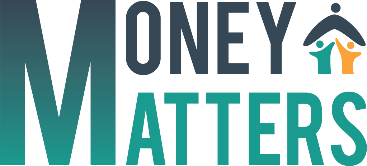 Le entrate e le spese mensili di Paolo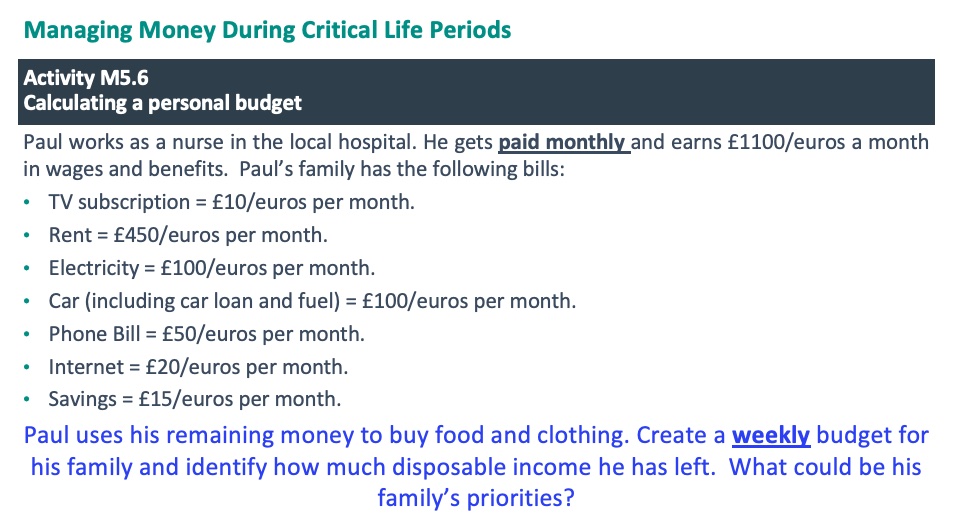 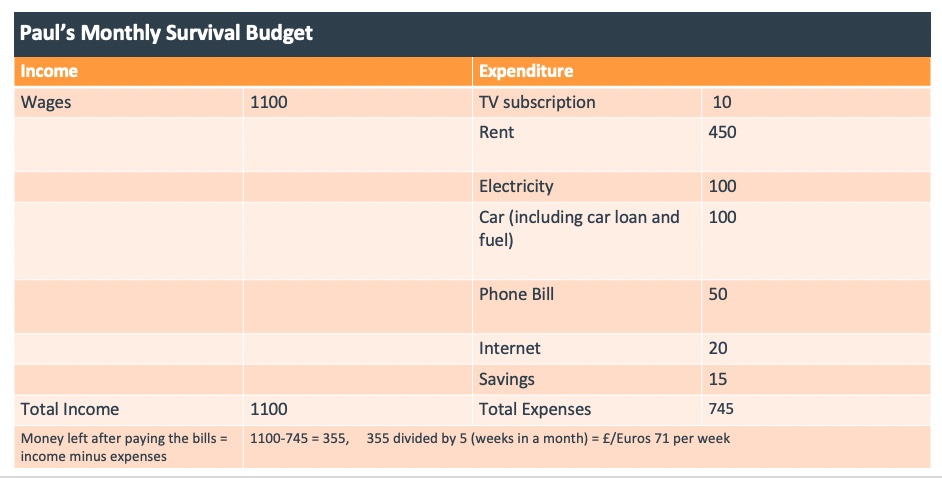 Immagina che ci siano 5 settimane per ogni mese.  Questo aiuta a garantire che Paul non finisca i soldi nei mesi più lunghi e gli darà un buffer di denaro rimasto nella maggior parte dei mesi.Usa il modello qui sotto per creare un budget settimanale per Paul per identificare quanti soldi ha a disposizione da spendere per cibo e altri oggetti. 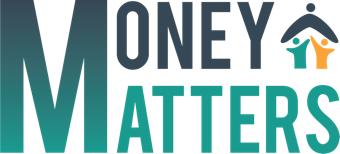 RedditoRedditoSpesaSpesaArticoloValoreArticoloValoreReddito totale Spesa totale Saldo disponibile (Totale Entrate – Totale Spese) 